АКТ № 1ПО РЕЗУЛЬТАТАМ КОНТРОЛЬНОГО МЕРОПРИЯТИЯна субъекте  Муниципальное казенное учреждение культуры РайонныйКультурно-досуговый Центр «Победа»  п. Мама                                                         «13»  марта  2018 г.  (место составления)								             (дата составления)Контрольный орган: Финансовое управление администрации Мамско-Чуйского района;     Субъект контроля: Муниципальное казенное учреждение культуры Районный Культурно-досуговый Центр «Победа»;Сокращенное наименование: МКУК РКДЦ «Победа»;ИНН/КПП: 3802012743/380201001; ОГРН 1103802000246;      Адрес местонахождения субъекта контроля: 666811, Иркутская обл., Мамско-Чуйский район, пгт. Мама, ул. Советская, 19;Номер, дата и место составления акта: № 1, «13» марта 2018г., п. Мама;Руководитель: на момент проверки директором МКУК РКДЦ «Победа» - Тараданова Людмила Ромдельевна на основании постановления № 79 от 28.04.2010 г.Основание для проведения контрольного мероприятия: - статья 99 Федерального закона от 05.04.2014 N 44-ФЗ «О контрактной системе в сфере закупок товаров, работ, услуг для обеспечения государственных и муниципальных нужд» (далее по тексту Федеральный закон N 44-ФЗ);- постановление Администрации Мамско-Чуйского района от 17.02.2015 года  № 11 «Об утверждении порядка осуществления финансовым управлением администрации Мамско-Чуйского района полномочий по внутреннему муниципальному финансовому контролю в сфере закупок»; - план работы Финансового управления администрации Мамско-Чуйского района по внутреннему  муниципальному финансовому контролю в сфере закупок на 1 полугодие 2018 года утвержденный мэром Мамско-Чуйского района А.Б. Сергей  08.02.2018 года. Предмет контроля: соблюдение МКУК РКДЦ «Победа» в процессе его деятельности требований законодательства Российской Федерации и иных нормативных правовых актов Российской Федерации о контрактной системе в сфере закупок;ФИО должностного лица, осуществляющего проверку: Шабаршина Юлия Викторовна ведущий специалист по проведению проверок;Проверяемый период: 01.01.2017г. – 31.12.2017 г.;Сроки проведения проверки: с 16.02.2018г- 09.03.2018г.В ходе контрольного мероприятия установлено: МКУК РКДЦ «Победа» является муниципальным учреждением.Орган, осуществляющий функции и полномочия учредителя: Комитет по управлению муниципальным имуществом муниципального образования Мамско-Чуйского района.В МКУК РКДЦ «Победа» заключен договор № 1 от 01.09.2010г с МКУ «Централизованная бухгалтерия муниципальных учреждений культуры» на бухгалтерское и кадровое обслуживание.Учреждение является юридическим лицом и действует на основании свидетельства о государственной регистрации юридического лица серии 38 № 002821293 выданного 27.03.2012г Межрайонной инспекцией Федеральной налоговой службы № 3 по Иркутской области, имеет самостоятельный баланс, лицевой счет, гербовую печать со своим наименованием. Случаев отказа в предоставлении запрашиваемой информации не было.Для проведения плановой проверки Субъектом контроля представлены следующие документы:- план-график размещения заказов на поставку товаров, выполнение работ, оказание услуг для обеспечения государственных и муниципальных нужд на 2017 год;- приказы о назначении контрактного управляющего;- документ об образовании в сфере размещения заказов на поставки товаров, выполнение работ, оказание услуг для государственных и муниципальных нужд;- муниципальные контракты, договора на поставку товаров, выполнение работ, оказание услуг.Плановая проверка по соблюдению законодательства Российской Федерации и иных нормативно правовых актов о контрактной системе в сфере закупок проведена выборочным методом.Проверка проводилась по документам, предоставленным Учреждением, а также на основании информации, размещенной на официальном сайте в сети  «Интернет» для размещения информации о размещении заказов по адресу  www.zakupki.gov.ru  (далее – Официальный сайт).Согласно части 2 статьи 38 Федерального закона от 05.04.2013 года N 44-ФЗ в случае, если совокупный годовой объем закупок заказчика не превышает сто миллионов рублей и у заказчика отсутствует контрактная служба, заказчик назначает должностное лицо, ответственное за осуществление закупки или нескольких закупок, включая исполнение каждого контракта (далее - контрактного управляющего).      В соответствии с требованиями статьи 38 Федерального закона от 05.04.2013 года № 44-ФЗ, на основании приказа от 02.02.2016г. № 7/п ответственным за осуществление закупок (контрактный управляющий) в МКУК РКДЦ «Победа» назначен методист Гладунов Валерий Александрович (Приложение 1), на основании приказа от 12.03.2017г № 15/п ответственным за осуществление закупок (контрактный управляющий) в МКУК РКДЦ «Победа» назначен специалист по охране труда Ловушкин Александр Владимирович (Приложение №2), на основании приказа от 17.05.2017г. № 33/п ответственным за осуществление закупок (контрактный управляющий) в МКУК РКДЦ «Победа» назначена заведующая отделом по работе с детьми и молодежью Гладунова Екатерина Алексеевна (Приложение 3).На основании ст. 9 п. 1,2; ч. 6 ст. 38 Федерального закона N 44-ФЗ, должностное лицо, ответственное за осуществление закупок (контрактный управляющий) должен иметь высшее образование или дополнительное профессиональное образование в сфере закупок. В МКУК РКДЦ «Победа» обучение на краткосрочных курсах повышения квалификации от 13.02.2015 года в объеме 72 часа,  проходил  методист Гладунов В.А. (Приложение №4), обучение прошла Гладунова Е.А. повышении квалификации от 27.06.2017 года в объеме 120 часов, диплом о профессиональной переподготовке «Контрактная система в сфере закупок товаров, работ, услуг для обеспечения государственных и муниципальных нужд», 256 часов от 10.01.2018 года (Приложение № 5), (Приложение № 6). Требования к наличию у Гладунова В.А., и Гладуновой Е.А., назначенных ответственными за осуществление закупок, дополнительного профессионального образования соблюдены. В отношении Ловушкина А.В. документ, подтверждающий прохождения обучения повышения квалификации по дополнительной профессиональной программе, не предоставлен.      На основании ст. 3, ч. 1 ст. 15 Федерального закона  N 44–ФЗ  учреждение является заказчиком.Финансирование деятельности МКУК РКДЦ «Победа» осуществляется за счет средств бюджета муниципального образования Мамско-Чуйского района, которое производится на лицевой счет № ЛС 04343009930, открытый в казначейском отделе Финансового управления Администрации Мамско-Чуйского района.В соответствии с Приказом Минэкономразвития России N 182, Казначейства России N 7н от 31.03.2015г. «Об особенностях размещения в единой информационной системе или до ввода в эксплуатацию указанной системы на официальном сайте РФ в информационно-телекоммуникационной сети «Интернет» для размещения информации о размещении заказов на поставки товаров, выполнение работ, оказание услуг размещения заказов на 2015-2016 годы» (далее Приказ от 31.03.2015 N 182/7н) Планы-графики подлежат размещению на официальном сайте не позднее одного календарного месяца после принятия закона (решения) о бюджете. Решением Думы № 105 от 22.12.2016г. Мамско-Чуйского района принят бюджет муниципального образования Мамско-Чуйского района на 2017-2019гг.План-график размещения заказов на поставки товаров, выполнение работ, оказание услуг для муниципальных нужд на 2017 год (далее по тексту План-график на 2017 год) взят с Официального сайта (Приложение 7). За 2017 год заказчиком на Официальном сайте размещено 4 версии плана-графика на 2017 год в структурированной форме, (версия 0) план-графика утверждена 07.02.2017г, размещена 13.02.2017г, что соответствует ч.15 ст. 21 Федерального закона 44-ФЗ. В соответствии с информацией, опубликованной на официальном сайте www.zakupki.gov.ru, Учреждение вносило изменения в план-график в структурированную форму 4 раза. Изменения, вносимые в план-график 2017 года версии 2-4, размещены на официальном сайте с нарушением установленных сроков.  При проверке план-графика версии 4 Совокупный годовой объем закупок составляет 2 555 700, 00 рублей, что не соответствует сумме предусмотренной на осуществление закупок-всего 2 299 717,32 рублей.Приказы на внесения изменений в план-график закупок не оформлены должным образом. В приказе необходимо отразить правовое основание внесения изменений и их содержание и сведения, предусмотренные формой плана и обоснования к нему, если в план вносится новая закупка.В четвертой версии план-графика ответственным исполнителем указана директор Тараданова Л.Р., что является нарушением ч.4 ст.38 N 44-ФЗ, ответственным за осуществление  закупок по приказу № 33/п от 17.05.2017 года  назначена Гладунова Е.А.      В соответствии с п. 5 ст. 161 Бюджетного кодекса РФ заключение и оплата казенным учреждением государственных (муниципальных) контрактов, иных договоров, подлежащих исполнению за счет бюджетных средств, производятся от имени Российской Федерации, субъекта Российской Федерации, муниципального образования в пределах доведенных казенному учреждению лимитов бюджетных обязательств, если иное не установлено настоящим Кодексом, и с учетом принятых и неисполненных обязательств.На 2017 год МКУК РКДЦ «Победа» доведены лимиты бюджетных ассигнований на осуществление хозяйственной деятельности  на сумму 12 594 900 рублей, из них 2 299 717,32 рублей на осуществление закупок товаров, работ, услуг для обеспечения государственных (муниципальных) нужд (Приложение 8). Совокупный годовой объем закупок, планируемый в текущем году, согласно Плану-графику на 2017 год (версии 4), составляет 2 299 717,32  рублей, что соответствует лимитам бюджетных обязательств на 2017 год . На сновании части 1 статьи 93 Федерального закона от 05.04.2013 года № 44-ФЗ закупки у единственного поставщика (подрядчика, исполнителя)  Субъектом контроля по план-графику заключены договора на сумму 2 299 717,32 рублей из них, в соответствии:- с пунктом 4 части 1 статьи 93 Закона на сумму 323 988,20 рублей;- с пунктом 5 части 1 статьи 93 Закона на сумму 1 842 729,12 рублей;- с пунктом 29 части 1 статьи 93 Закона: 1 договор на сумму 133 000 рублей.В нарушении ст. 103 частей 2 и 3 Федерального закона № 44-ФЗ – в реестре контрактов на Официальном сайте размещена не соответствующая информация по следующему контракту:На основании пункта 29 части 1 статьи 93 Закона МКУК РКДЦ «Победа»  заключен муниципальный контракт № КМОО00000019 от 13.02.2017 года  по электроэнергии.  НМЦК в соответствии с планом-графиком составляет 133 000 рублей, при проверке на официальном сайте исполнение контракта, в информации об исполнении (о расторжении) контракта, занижена сумма платежного поручения  21593,15 рублей от 22.01.2018г № 290 , что не соответствует платежному поручению от 22.01.2018г № 290 Финансового управления Администрации Мамско-Чуйского района составляет 21829,82 рубля (Приложение 9,10), соответственно сумма контракта составила 133236,67 рублей.В нарушении ч.2 Требований к форме плана-графика закупок товаров, работ, услуг, утвержденных постановлением Правительства Российской Федерации от 05.06.2015г № 554, отдельными строками в Плане-графике на 2017 год указываются информация о закупках, которые планируется осуществлять в соответствии с пунктом 4,5,23,26,33 части 1 статьи 93 Федерального закона № 44-ФЗ, по каждому коду бюджетной классификации в размере годового объема финансового обеспечения по каждому из следующих объектов закупки: товары, работы или услуги на сумму, не превышающую 100 тыс. рублей (в случае заключения контракта в соответствии с п.4 ч. 1 ст. 93Федерального закона № 44-ФЗ), и осуществление закупки товара, работы или услуги муниципальным учреждением культуры на сумму не превышающую 400 тыс. рублей ( в случае если контракт заключен в соответствии с п.5 ч. 1 ст 93 № 44-ФЗ), в разделе Особые закупки, данные требования к заполнению Плана-графика закупок на 2017год не соблюдены.Проверка обоснования начальной (максимальной) цены контракта,цены контракта, заключаемого с единственным поставщиком (подрядчиком,исполнителем), включенной в план-график.В ходе проведения проверки установлено, что в 2017 году определение поставщика (подрядчика, исполнителя) конкурентными способами Заказчиком не осуществлялось. Закупки товаров (работ, услуг) в проверяемом периоде осуществлялись Заказчиком в соответствии с пп. 4, 5, 29 ч.1 ст.93 Федерального закона N 44-ФЗ. - в контракте, заключенном на основании п. 29 части 1 статьи 93 Закона о контрактной системе применен тарифный метод.- цена договоров с единственным поставщиком, заключенных на основании пунктов 4,5 части 1 статьи 93 Закона о контрактной системе, в проверяемом периоде не обосновывались.Согласно частям 3, 4 ст.93 Федерального закона N 44-ФЗ расчет и обоснование цены контракта в случаях осуществления закупки у единственного поставщика, предусмотренных пп. 4,5,29 ч.1 ст.93 Федерального закона N 44-ФЗ, не требуется.Применение заказчиком мер ответственности и совершения иных действий в случае нарушения поставщиком (подрядчиком, исполнителем)условий контракта.В ходе выборочной проверки установлено, что договора и контракты поставщиками исполнялись в соответствии с условиями, прописанными в договорах, контрактах. Меры ответственности Заказчиком к поставщикам за проверяемый период не применялись. Соответствие поставленного товара, выполненной работы(ее результата) или оказанной услуги условиям контракта.В ходе выборочной проверки соответствия поставленного товара, выполненной работы (ее результата) или оказанной услуги условиям договора, установлено, что поставленный товар, выполненные работы и оказанные услуги соответствуют условиям, указанным в заключенных Учреждением контрактах и договорах.Проверка своевременности, полноты и достоверности отраженияв документах учета поставленного товара, выполненной работы(ее результата) или оказанной услуги.Своевременность, полнота и достоверность отражения в учете первичных документов (товарные накладные, счета-фактуры, акты выполненных работ) проверена на основании журнала операций № 4 «Расчеты с поставщиками и подрядчиками», журнала операций № 7 «По выбытию и перемещению нефинансовых активов». Согласно п. 1 ст. 10 Федерального закона от 06.12.2011 N 402-ФЗ «О бухгалтерском учете» данные, содержащиеся в первичных учетных документах, подлежат своевременной регистрации и накоплению в регистрах бухгалтерского учета. Согласно п. 11 ч. 1 Инструкции, утвержденной приказом Минфина РФ от 01.12.2010 N 157н, записи в регистры бухгалтерского учета осуществляются по мере совершения операций и принятия к бухгалтерскому учету первичного учетного документа, но не позднее следующего дня после получения первичного учетного документа. В ходе выборочной проверки выявлено, что накладные, счета-фактуры, акты выполненных работ, услуг по договорам, контрактам заключенным Заказчиком в проверяемом периоде, то есть первичные документы, на основании которых производится принятие к учету товаров, работ, услуг отражены в регистрах бухгалтерского учета своевременно.При выборочной проверке полноты и достоверности отражения в документах учета поставленного товара, выполненной работы (ее результата) или оказанной услуги, установлено, что поставленный товар, оказанные Заказчику работы и услуги отражались в документах бухгалтерского учета  МКУК РКДЦ «Победа» в 2017г согласно выставленным счетам, счетам-фактурам, актам выполненных работ в полном объеме.Проверка соответствия использования поставленного товара,выполненной работы (ее результата) или оказанной услуги целямосуществления закупки.Соответствие использования поставленного товара, выполненной работы, оказанной услуги целям осуществления закупки проверено за 2017 год по 22 договорам. Поставленный товар, выполненные работы и оказанные услуги соответствуют данным указанным в договорах и использованы в соответствии с целью осуществления закупки.              Выводы, в результате проведения плановой проверки:      В результате проверки соблюдений МКУК РКДЦ «Победа требований законодательства Российской Федерации и иных нормативно-правовых актов о контрактной системе в сфере закупок за 2017г. установлено следующее:В нарушении ст.9, ч.6 ст. 38 Федерального закона N 44-ФЗ ответственный за осуществление закупок (контрактный управляющий) Ловушкин А.В., в период с 12.03.17г по 17.05.17г не имел дополнительного профессионального образования в сфере закупок.В нарушении постановления Правительства Российской Федерации от 05.06.15г    № 554 п.10 п.11, изменения в план-график внесены с нарушением сроков.План-графика версии 4 Совокупный годовой объем закупок составляет 2 555 700, 00 рублей, что не соответствует сумме предусмотренной на осуществление закупок- всего 2 299 717,32 рублей.В нарушении ч.4 ст.38 Федерального закона N 44-ФЗ в Плане-графике на 2017 год в четвертой версии исполнителем указана Тараданова Л.Р.В нарушение ст. 103 частей 2 и 3 Федерального закона №44-ФЗ- в реестре контрактов на Официальном сайте размещена не соответствующая информация муниципальный контракт по электроэнергии, сумма платежного поручения указанная заказчиком не соответствует платежному поручению Финансового управления Администрации Мамско-Чуйского района.В нарушении требований к форме плана-графика закупок товаров, работ, услуг утвержденных постановлением Правительства РФ от 05.06.2015г № 554 части 2, в 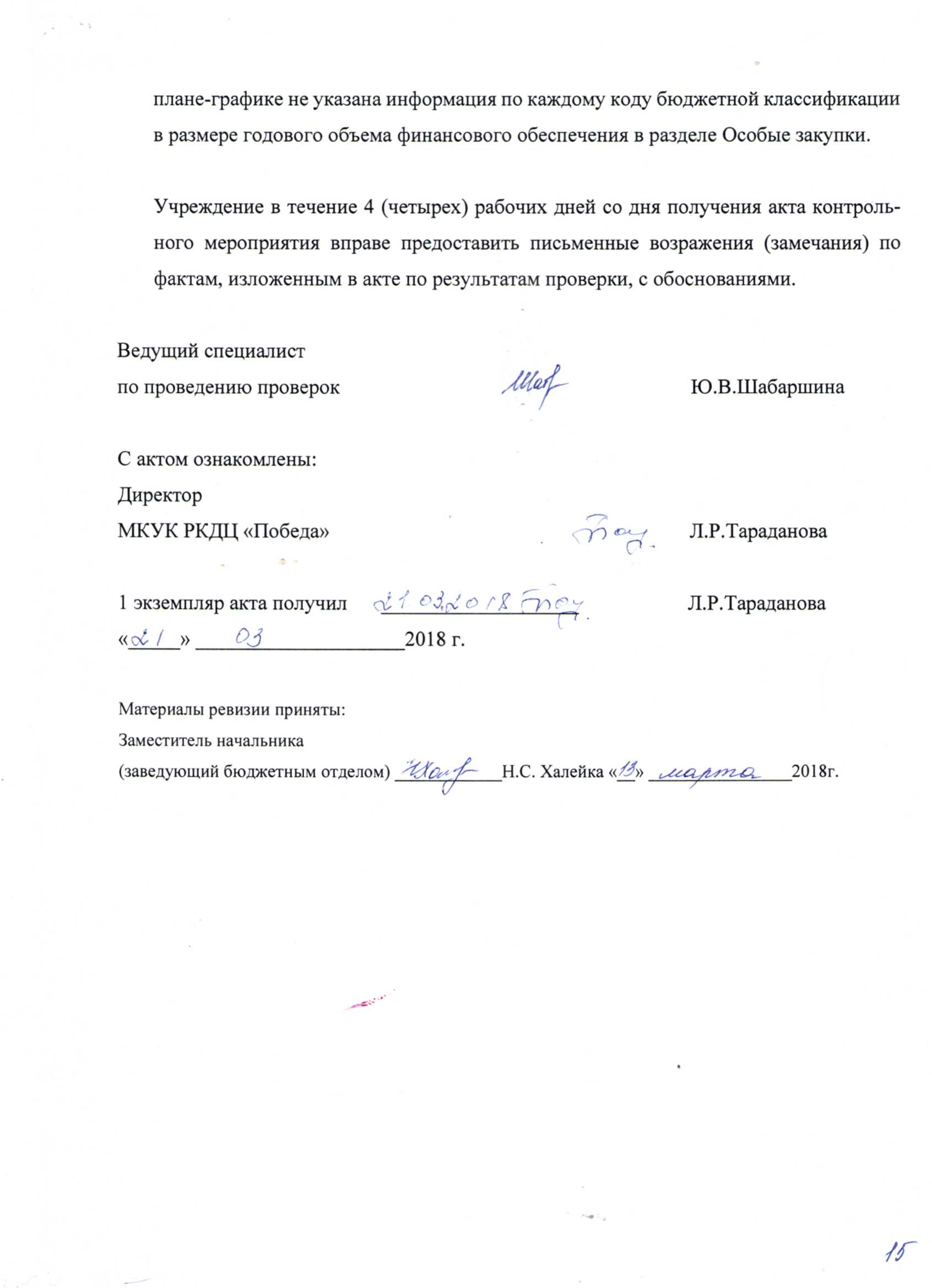 